Протокол  № 1засідання вченої ради Факультету суспільно-гуманітарних науквід 28 серпня 2023 р.ПРИСУТНІ: 16 членів вченої ради Факультету суспільно-гуманітарних наук: О.С. Александрова (голова вченої ради), Р.В. Мартич (секретар), В.М. Завадський, Г.В. Саган, А.В. Гедьо, І.В. Срібняк, М.Ю. Відейко, Т.К. Пояркова, В.М. Андрєєв, Г.М. Надтока, О.В. Горбань, Т.Ю. Гошко, Д.В. Єрмолаєва, К.В. Пилипончик, А.М. Іщук, З.І. Нестеренко.Порядок денний1. Про ліквідацію кафедри археології та давньої історії Факультету суспільно-гуманітарних наук. СЛУХАЛИ: декана Факультету суспільно-гуманітарних наук, доктора філософських наук, професора Олену Александрову про ліквідацію кафедри археології та давньої історії у зв’язку з виробничою необхідністю. Необхідність ліквідації кафедри археології та давньої історії зумовлена:1. Неможливістю проведення повноцінних польових археологічних досліджень (відсутність відкритого листа для проведення розкопок).2. Завершенням контракту частини співробітників, які виїхали за кордон (В.С. Рудь, О.В. Зайцева).3. Доцільністю раціонального використання бюджету Університету в умовах воєнного стану.4. Недостатньою кількістю навчального навантаження, яке не відповідає наявній кількості ставок. З огляду на вищезазначене, пропонується переведення: М.Ю. Відейка на посаду професора кафедри історії України, Т.Ю. Гошко – на посаду доцента названої кафедри, М.М. Відейко – на посаду викладача кафедри всесвітньої історії.ВИСТУПИЛИ: заступник декана з науково-методичної та навчальної роботи, доцент кафедри всесвітньої історії, кандидат історичних наук, доцент В.М. Завадський, зазначивши, що навчальне навантаження  кафедри археології та давньої історії обсягом 970 годин не відповідає кількості наукових та науково-педагогічних ставок, виділених на кафедру. Завідувач кафедри археології та давньої історії, доктор історичних наук, старший науковий співробітник М.Ю. Відейко з підтримкою виробничої необхідності щодо ліквідації кафедри археології та давньої історії та подальшим працевлаштуванням її співробітників.УХВАЛИЛИ: клопотати перед Вченою Радою Університету про ліквідацію кафедри археології та давньої історії Факультету суспільно-гуманітарних наук у зв’язку з виробничою необхідністю. 2. Про затвердження програм вступних іспитів для іноземців, які вступають на освітньо-наукову програму "Філософія", спеціальності 033 Філософія третього (освітньо-наукового) рівня вищої освіти ".Слухали: д.ф.н., професора кафедри філософії та релігієзнавства Олену Александрову  про затвердження програм вступних іспитів для іноземців, які вступають на освітньо-наукову програму "Філософія", спеціальності 033 Філософія третього (освітньо-наукового) рівня вищої освіти ".Ухвалили: затвердити програми вступних іспитів для іноземців, які вступають на освітньо-наукову програму "Філософія", спеціальності 033 Філософія третього (освітньо-наукового) рівня вищої освіти " (Програми: "Вступний іспит з англійської мови та філософії", "Вступний іспит з української мови та філософії"). 3. РізнеГолова вченої радиФакультету суспільно-гуманітарних наукО.С. Александрова Секретар вченої радиФакультету суспільно-гуманітарних наукР.В. Мартич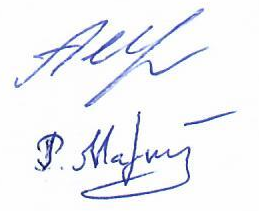 